РОЗКЛАД НАВЧАЛЬНИХ ЗАНЯТЬ
Спеціальність «Дизайн»                       3 курс                           ОР Бакалавр                     Заочна форма навчанняРозклад групи Дс-33з з 26.02.2021 по 05.03.202126.02.2021 П'ятниця27.02.2021Субота28.02.2021 Неділя01.03.2021 Понеділок02.03.2021 Вівторок03.03.2021 Середа04.03.2021 Четвер05.03.2021П'ятницяРозклад групи До-34з з 26.02.2021 по 05.03.202126.02.2021 П'ятниця27.02.2021Субота02.03.2021 Вівторок03.03.2021 Середа04.03.2021 Четвер05.03.2021 П'ятницяРозклад групи Дг-35з з 26.02.2021 по 05.03.202126.02.2021 П'ятниця27.02.2021Субота01.03.2021 Понеділок02.03.2021 Вівторок03.03.2021 Середа04.03.2021 Четвер05.03.2021 П'ятниця*Примітка: навчальний процес відбувається онлайн.Прикарпатський національний університет імені Василя СтефаникаНавчально-науковий Інститут мистецтвПрикарпатський національний університет імені Василя СтефаникаНавчально-науковий Інститут мистецтвПрикарпатський національний університет імені Василя СтефаникаНавчально-науковий Інститут мистецтвЗатвердженоДиректор ____Грицан А.В."___"______________2021р.109:00
10:20210:35
11:55312:10
13:30413:45
15:05дист.
203
Бейлах О.Д. Історія і теорія мистецтва і дизайну середовища (Л)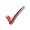 
https://us04web.zoom.us/j/72003125317?pwd=QlZwbnZCc1NFeVdraFdxbnJacjJ0Zz09515:20
16:40дист.
203
Бейлах О.Д. Історія і теорія мистецтва і дизайну середовища (Л)
https://us04web.zoom.us/j/72003125317?pwd=QlZwbnZCc1NFeVdraFdxbnJacjJ0Zz09616:55
18:15дист.
203
Калиновська І.М. Організація дизайнерської діяльності (Л)
https://us04web.zoom.us/j/77576700136?pwd=dGJDVDdWQWdFWGQvZXBTcitSWEJVQT09718:25
19:45дист.
203
Калиновська І.М. Організація дизайнерської діяльності (Л)
https://us04web.zoom.us/j/77576700136?pwd=dGJDVDdWQWdFWGQvZXBTcitSWEJVQT09109:00
10:20210:35
11:55дист.
322
Кецик-Зінченко У.В. Збірна група Анг.-6з
Іноземна мова (за проф. спрямуванням) (ПрС)
https://zoom.us/j/5310635814?pwd=TDIwU28vTDJUWmNXN3BzWWo4OGpiUT09&fbclid=IwAR1UDF_ZCCG-hfqwyXkvIJJWOxJyzCEAjtFURpHXdsFNQdPiREC4U3DWPMw#success312:10
13:30дист.
322
Кецик-Зінченко У.В. Збірна група Анг.-6з
Іноземна мова (за проф. спрямуванням) (ПрС)https://zoom.us/j/5310635814?pwd=TDIwU28vTDJUWmNXN3BzWWo4OGpiUT09&fbclid=IwAR1UDF_ZCCG-hfqwyXkvIJJWOxJyzCEAjtFURpHXdsFNQdPiREC4U3DWPMw#success413:45
15:05дист.
322
Ломака І.І. Політологія (Л)
https://meetingsemea27.webex.com/webappng/sites/meetingsemea27/meeting/download/f5d50ffeca6981e6c14be634358dd929515:20
16:40дист.
322
Ломака І.І. Політологія (Л)
https://meetingsemea27.webex.com/webappng/sites/meetingsemea27/meeting/download/f5d50ffeca6981e6c14be634358dd929109:00
10:20210:35
11:55--------------------------------------------------------------------------------------------------312:10
13:30дист.
203
Марищук Т.В. Текстиль в інтерє`рі (Л)
конференции: 809 868 3333 Код доступа: ZQ2zBm413:45
15:05дист.
203
Марищук Т.В. Текстиль в інтерє`рі (Л)
конференции: 809 868 3333 Код доступа: ZQ2zBm109:00
10:20210:35
11:55312:10
13:30413:45
15:05515:20
16:40дист.
303
Хомин В.М. Проектування житлових приміщень (Л)
https://us04web.zoom.us/j/7207555323?pwd=MVZGNWp1alBBUjlzcXcycW9vbStwZz09616:55
18:15дист.
303
Хомин В.М. Проектування житлових приміщень (ПрС)
https://us04web.zoom.us/j/7207555323?pwd=MVZGNWp1alBBUjlzcXcycW9vbStwZz09718:25
19:45дист.
303
Хомин В.М. Проектування житлових приміщень (ПрС)
https://us04web.zoom.us/j/7207555323?pwd=MVZGNWp1alBBUjlzcXcycW9vbStwZz09109:00
10:20210:35
11:55312:10
13:30413:45
15:05515:20
16:40дист.
303
Хомин В.М. Проектування житлових приміщень (ПрС)
https://us04web.zoom.us/j/7207555323?pwd=MVZGNWp1alBBUjlzcXcycW9vbStwZz09616:55
18:15дист.
303
Хомин В.М. Проектування житлових приміщень (ПрС)
https://us04web.zoom.us/j/7207555323?pwd=MVZGNWp1alBBUjlzcXcycW9vbStwZz09718:25
19:45дист.
303
Хомин В.М. Проектування житлових приміщень (ПрС)
https://us04web.zoom.us/j/7207555323?pwd=MVZGNWp1alBBUjlzcXcycW9vbStwZz09109:00
10:20210:35
11:55312:10
13:30413:45
15:05дист.
19
Костюк І.Ю. Спец. рисунок, спец. живопис (Л)
https://zoom.us/meeting/tJwufu-trT0vGdcqzAuktsJu34QjJbKtoqJy/ics?icsToken=98tyKuCgrTIsH9eTtRqERow-A4r4M-_ztiFYjadejQXEFitHcSnjZbZzOJh9O8zf515:20
16:40дист.
19
Костюк І.Ю. Спец. рисунок, спец. живопис (ПрС)
https://zoom.us/meeting/tJwufu-trT0vGdcqzAuktsJu34QjJbKtoqJy/ics?icsToken=98tyKuCgrTIsH9eTtRqERow-A4r4M-_ztiFYjadejQXEFitHcSnjZbZzOJh9O8zf616:55
18:15дист.
19
Костюк І.Ю. Спец. рисунок, спец. живопис (ПрС)
https://zoom.us/meeting/tJwufu-trT0vGdcqzAuktsJu34QjJbKtoqJy/ics?icsToken=98tyKuCgrTIsH9eTtRqERow-A4r4M-_ztiFYjadejQXEFitHcSnjZbZzOJh9O8zf718:25
19:45дист.
303
Марищук Т.В. Текстиль в інтерє`рі (ПрС)
конференции: 809 868 3333 Код доступа: ZQ2zBm109:00
10:20210:35
11:55312:10
13:30413:45
15:05дист.
19
Костюк І.Ю. Спец. рисунок, спец. живопис (ПрС)
https://zoom.us/meeting/tJwufu-trT0vGdcqzAuktsJu34QjJbKtoqJy/ics?icsToken=98tyKuCgrTIsH9eTtRqERow-A4r4M-_ztiFYjadejQXEFitHcSnjZbZzOJh9O8zf515:20
16:40дист.
19
Костюк І.Ю. Спец. рисунок, спец. живопис (ПрС)
https://zoom.us/meeting/tJwufu-trT0vGdcqzAuktsJu34QjJbKtoqJy/ics?icsToken=98tyKuCgrTIsH9eTtRqERow-A4r4M-_ztiFYjadejQXEFitHcSnjZbZzOJh9O8zf616:55
18:15дист.
303
Марищук Т.В. Текстиль в інтерє`рі (ПрС)
конференции: 809 868 3333 Код доступа: ZQ2zBm718:25
19:45дист.
303
Марищук Т.В. Текстиль в інтерє`рі (ПрС)
конференции: 809 868 3333 Код доступа: ZQ2zBm109:00
10:20---------------------------------------------------------------------------------------------------210:35
11:55312:10
13:30413:45
15:05
Бейлах О.Д. Історія і теорія мистецтва і дизайну середовища (Л)
https://us04web.zoom.us/j/72003125317?pwd=QlZwbnZCc1NFeVdraFdxbnJacjJ0Zz09 
515:20
16:40дист.
322
Кецик-Зінченко У.В. Збірна група Анг.-6з
Іноземна мова (за проф. спрямуванням) (ПрС)
https://zoom.us/j/5310635814?pwd=TDIwU28vTDJUWmNXN3BzWWo4OGpiUT09&fbclid=IwAR1UDF_ZCCG-hfqwyXkvIJJWOxJyzCEAjtFURpHXdsFNQdPiREC4U3DWPMw#success616:55
18:15дист.
322
Ломака І.І. Політологія (Л)
https://meetingsemea27.webex.com/webappng/sites/meetingsemea27/meeting/download/f5d50ffeca6981e6c14be634358dd929718:25
19:45дист.
203
Калиновська І.М. Організація дизайнерської діяльності (Л)
https://us04web.zoom.us/j/77576700136?pwd=dGJDVDdWQWdFWGQvZXBTcitSWEJVQT09109:00
10:20Всі заняття зазначені у цьому розкладі (окрім іноземної мови) відбуваються разом із студентами денної форми навчання групи Д-34.1*09:15
10:35Всі заняття зазначені у цьому розкладі (окрім іноземної мови) відбуваються разом із студентами денної форми навчання групи Д-34.1**09:30
10:50109:00
10:20210:35
11:55дист.
322
Кецик-Зінченко У.В. Збірна група Анг.-6з
Іноземна мова (за проф. спрямуванням) (ПрС)
https://zoom.us/j/5310635814?pwd=TDIwU28vTDJUWmNXN3BzWWo4OGpiUT09&fbclid=IwAR1UDF_ZCCG-hfqwyXkvIJJWOxJyzCEAjtFURpHXdsFNQdPiREC4U3DWPMw#success312:10
13:30дист.
322
Кецик-Зінченко У.В. Збірна група Анг.-6з
Іноземна мова (за проф. спрямуванням) (ПрС)https://zoom.us/j/5310635814?pwd=TDIwU28vTDJUWmNXN3BzWWo4OGpiUT09&fbclid=IwAR1UDF_ZCCG-hfqwyXkvIJJWOxJyzCEAjtFURpHXdsFNQdPiREC4U3DWPMw#success3*12:25
13:45--------------------------------------------------------------------------------------------------109:00
10:20---------------------------------------------------------------------------------------------------210:35
11:55412а
Бейлах О.Д. Проектування аксесуарів (Кн)
https://classroom.google.com/u/1/c/MjMzNzI1NjI1Nzg2312:10
13:3029
Повшик С.Я. Спец. рисунок, спец. живопис (Кн)109:00
10:20501
Макогін Г.В. Дизайн-проект жіночого одягу (ХПК і Р.М) (Кн)
meet.google.com/oov-chdq-pha1*09:15
10:35--------------------------------------------------------------------------------------------------------109:00
10:20412б
Калиновська І.М. Організація дизайнерської діяльності (Кн)
https://us04web.zoom.us/j/77576700136?pwd=dGJDVDdWQWdFWGQvZXBTcitSWEJVQT09210:35
11:55412б
Ломака І.І. Політологія (Кн)
https://meetingsemea27.webex.com/meet/pr1632216675312:10
13:30501
Повшик С.Я. Історія і теорія мистецтва і дизайну костюма (Кн)
https://meet.google.com/psa-ekjc-hre?hs=122&authuser=1109:00
10:20Ломака І.І. Потік Д-33, Д-34, Д-35
Політологія (Л)210:35
11:55312:10
13:304515:20
16:40Кецик-Зінченко У.В. Збірна група Анг.-6з
Іноземна мова (за проф. спрямуванням) (ПрС)
https://zoom.us/j/5310635814?pwd=TDIwU28vTDJUWmNXN3BzWWo4OGpiUT09&fbclid=IwAR1UDF_ZCCG-hfqwyXkvIJJWOxJyzCEAjtFURpHXdsFNQdPiREC4U3DWPMw#success109:00
10:20Всі заняття зазначені у цьому розкладі (окрім іноземної мови) відбуваються разом із студентами денної форми навчання групи Д-35.1*09:15
10:35Всі заняття зазначені у цьому розкладі (окрім іноземної мови) відбуваються разом із студентами денної форми навчання групи Д-35.1**09:30
10:50109:00
10:20210:35
11:55дист.
322
Кецик-Зінченко У.В. Збірна група Анг.-6з
Іноземна мова (за проф. спрямуванням) (ПрС)
https://zoom.us/j/5310635814?pwd=TDIwU28vTDJUWmNXN3BzWWo4OGpiUT09&fbclid=IwAR1UDF_ZCCG-hfqwyXkvIJJWOxJyzCEAjtFURpHXdsFNQdPiREC4U3DWPMw#success312:10
13:30дист.
322
Кецик-Зінченко У.В. Збірна група Анг.-6з
Іноземна мова (за проф. спрямуванням) (ПрС)https://zoom.us/j/5310635814?pwd=TDIwU28vTDJUWmNXN3BzWWo4OGpiUT09&fbclid=IwAR1UDF_ZCCG-hfqwyXkvIJJWOxJyzCEAjtFURpHXdsFNQdPiREC4U3DWPMw#success3*12:25
13:45--------------------------------------------------------------------------------------------------109:00
10:20Лотоцька* В.М. Історія і теорія мистецтва і дизайну графічних систем (Л)
https://meet.google.com/mrk-yobn-ach210:35
11:55307б
Дундяк І.М. (підгр. 2)
Проектування поліграфічної продукції (ПрС)
https://meet.google.com/zms-bmup-ntc312:10
13:30307б
Дундяк І.М. (підгр. 2)
Проектування поліграфічної продукції (ПрС)
https://meet.google.com/zms-bmup-ntc109:00
10:20----------------------------------------------------------------------------------------------------210:35
11:55312:10
13:30307б
Дундяк І.М. (підгр. 1)
Проектування поліграфічної продукції (ПрС)
https://meet.google.com/zms-bmup-ntc413:45
15:05307б
Дундяк І.М. (підгр. 1)
Проектування поліграфічної продукції (ПрС)
https://meet.google.com/zms-bmup-ntc109:00
10:2028
Максимлюк І.В. (підгр. 1)
Спец. рисунок, спец. живопис і робота в графічних матеріалах (ПрС)
- https://meet.google.com/ynm-tbmf-imx
412а
Калиновська І.М. (підгр. 2)
Організація дизайнерської діяльності (ПрС)
https://us04web.zoom.us/j/77576700136?pwd=dGJDVDdWQWdFWGQvZXBTcitSWEJVQT09210:35
11:5528
Максимлюк І.В. (підгр. 1)
Спец. рисунок, спец. живопис і робота в графічних матеріалах (ПрС)
- https://meet.google.com/ynm-tbmf-imx
33б
Марищук Т.В. (підгр. 2)
Дизайн реклами (ПрС)
конференции: 809 868 3333 Код доступа: ZQ2zBm312:10
13:3033б
Марищук Т.В. (підгр. 1)
Дизайн реклами (ПрС)
конференции: 809 868 3333 Код доступа: ZQ2zBm
28
Максимлюк І.В. (підгр. 2)
Спец. рисунок, спец. живопис і робота в графічних матеріалах (ПрС)
- https://meet.google.com/ynm-tbmf-imx413:45
15:05202
Калиновська І.М. (підгр. 1)
Організація дизайнерської діяльності (ПрС)
28
Максимлюк І.В. (підгр. 2)
Спец. рисунок, спец. живопис і робота в графічних матеріалах (ПрС)
- https://meet.google.com/ynm-tbmf-imx109:00
10:20210:35
11:5533б
Бейлах О.Д. (підгр. 1)
Дизайн книги (ПрС)
https://classroom.google.com/u/1/c/MjMzNzI4NDUyNzA1
22
Лотоцька* В.М. (підгр. 2)
Історія і теорія мистецтва і дизайну графічних систем (ПрС)
https://meet.google.com/tyi-uvhr-wdk312:10
13:3033б
Бейлах О.Д. (підгр. 2)
Дизайн книги (ПрС)
https://classroom.google.com/u/1/c/MjMzNzI4NDUyNzA1413:45
15:05412а
Ломака І.І. Політологія (ПрС)
https://meetingsemea27.webex.com/meet/pr1632216675109:00
10:20Ломака І.І. Потік Д-33, Д-34, Д-35
Політологія (Л)210:35
11:55312:10
13:304
13:45
15:05515:20
16:40Кецик-Зінченко У.В. Збірна група Анг.-6з
Іноземна мова (за проф. спрямуванням) (ПрС)
https://zoom.us/j/5310635814?pwd=TDIwU28vTDJUWmNXN3BzWWo4OGpiUT09&fbclid=IwAR1UDF_ZCCG-hfqwyXkvIJJWOxJyzCEAjtFURpHXdsFNQdPiREC4U3DWPMw#successПогоджено                                                                              Заступник    директора                           Кузенко П.Я.